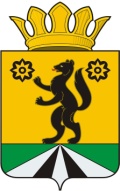 МУНИЦИПАЛЬНОЕ КАЗЁННОЕ УЧРЕЖДЕНИЕ«ОТДЕЛ ОБРАЗОВАНИЯ АДМИНИСТРАЦИИ СЕЛЕМДЖИНСКОГО РАЙОНА»ПРИКАЗ31.10.2016										           № 232п.г.т. ЭкимчанОб утверждении комплекса мер,направленных на создание условийдля получения качественного общегообразования в общеобразовательныхорганизаций со стабильно низкими образовательными результатами      В целях  исполнения  пункта   36  Перечня  поручений  Президента  Российской  Федерации  от 02.01.2016  № Пр-15ГС  по  итогам  заседания  Государственного  Совета 23.12.2015,  на  основании  приказа  Министерства  образования и  науки Амурской  области от 10.08.2016 № 1066 п р и к а з ы в а ю:          1.  Утвердить комплекс   мер, направленных на создание  условий  для   получения  качественного  общего образования  в  общеобразовательных  учреждениях  со  стабильно  низкими   образовательными   результатами (далее – Комплекс  мер)   (Приложению № 1)         2.Руководителю муниципального бюджетного общеобразовательного учреждения «Стойбинская средняя общеобразовательная школа» (Мищенко О.В.)               2.1. Обеспечить реализацию Комплекса мер;            2.2. Учитывать мероприятия Комплекса мер, утвержденного настоящим приказом, при разработке школьного  комплекса  мер (плана),  направленных   на  создание  условий  для  получения  качественного  общего  образования   в   общеобразовательных  учреждениях  со  стабильно  низкими  образовательными  результатами;              2.3. Взять на строгий контроль соблюдение   требований, предъявляемых  к  результатам   деятельности    общеобразовательных  учреждениях   и к  качеству  образования;            2.4. Предоставить в отдел образования  администрации  Селемджинского  района  информацию  по исполнению школьного  комплекса мер (плана) и анализ  эффективности  реализованных  мероприятий   с  учетом  результатов  государственной   итоговой  аттестации  по  образовательным  программам  основного   общего  и среднего  общего  образования   в  общеобразовательных  учреждениях  со  стабильно  низкими образовательными   результатами  в  срок  05  июля 2017  года.             3. Рекомендовать руководителям общеобразовательных организаций разработать на основе районного Комплекса мер школьные планы, направленные на создание условий для получения качественного общего образования.3. Контроль за исполнением настоящего приказа возложить на Г.Г.Глушакову, заместителя начальника отдела образования.Начальник отдела образования                                                            М.Ю.Захаров                                                                                                  Приложение № 1	                                                                                                          к приказу отдела образования                                                                                                            от 31.10.2016г.   № 232Комплекс мер, направленных  на  создание  условий  для  получения  качественного  общего  образования  в  общеобразовательных  учреждениях Селемджинского района   со  стабильно  низкими   результатами№ п/пНаименование  направлений/мер/мероприятийСроки  реализацииОтветственныеИсполнителиРезультатРезультат1.Нормативное правовое  и  инструктивное  обеспечение1.Нормативное правовое  и  инструктивное  обеспечение1.Нормативное правовое  и  инструктивное  обеспечение1.Нормативное правовое  и  инструктивное  обеспечение1.Нормативное правовое  и  инструктивное  обеспечение1.Нормативное правовое  и  инструктивное  обеспечение1.1Определение  на основе региональных критериев перечня ОО района, показывающих стабильно низкие образовательные результатыЕжегодно,не  позднее  01  сентября  текущего  годаОтдел образованияУсловия и критерии, утвержденные  нормативным  правовым  актом  министерстваУсловия и критерии, утвержденные  нормативным  правовым  актом  министерства1.2Формирование  перечня  ОО  со  стабильно  низкими  образовательными  результатами  с  одновременным  выявлением  основных  причин,  влияющих  на   получение  низких   результатовЕжегодно, не  позднее  01  сентября  текущего  года Отдел  образованияПеречень ОО со  стабильно  низкими  образовательнымирезультатамиПеречень ОО со  стабильно  низкими  образовательнымирезультатами1.3Проведение  инструктивно-методических совещаний  с  руководителями  и специалистами  отдела  образования  по  вопросам  достижения  качества  образования,  а также  по  разработке  программ  помощи  ОО  со  стабильно  низкими образовательными   результатамиПо  плану  работы  отдела образованияОтдел образованияОпределение   основных направлений деятельности  по  управлению  качествомОпределение   основных направлений деятельности  по  управлению  качеством2.Организационное методическое  обеспечение2.Организационное методическое  обеспечение2.Организационное методическое  обеспечение2.Организационное методическое  обеспечение2.Организационное методическое  обеспечение2.Организационное методическое  обеспечение2.1Участие ОО в проведении  независимой  оценки  качества  образованияЕжегодно ООПолучение  объективной  информации о  качестве  образованияПолучение  объективной  информации о  качестве  образования2.2Анализ эффективности  управления качеством  образования  в  ОО  со  стабильно  низкими  образовательными  результатами  в  целях  их  экспертного  сопровожденияЕжегодно  Отдел  образования,ООАнализ  факторов,  оказывающих  влияние  на  управление  качеством  образования в  ОО  со  стабильно  низкими  образовательными  результатамиАнализ  факторов,  оказывающих  влияние  на  управление  качеством  образования в  ОО  со  стабильно  низкими  образовательными  результатами2.3Психолого-педагогическое сопровождение испытывающих   трудности  в  обучении   обучающихся 9,11  классов  ОО  со стабильно  низкими  образовательными  результатамиЕжегодноотдел  образования, ООПланы  психолого-педагогического  сопровожденияПланы  психолого-педагогического  сопровождения2.4Организация и проведение репетиционных экзаменов  в  формате  ОГЭ и ЕГЭ. Анализ  итогов репетиционных  экзаменов  с  последующей корректировкой  рабочих программ  по  предметамЕжегодно(февраль, март)отдел  образования, ООПодготовка   обучающихся,  осваивающих  образовательные  программы  основного  общего  и  среднего  общего  образования  к  прохождению  ГИА  в  форме  ОГЭ,  ЕГЭПодготовка   обучающихся,  осваивающих  образовательные  программы  основного  общего  и  среднего  общего  образования  к  прохождению  ГИА  в  форме  ОГЭ,  ЕГЭ2.5.Анализ  результатов ГИА,  в  том  числе по ООАвгуст  отдел  образования, ООПодготовка аналитических материалов  по  тогам  ГИАПодготовка аналитических материалов  по  тогам  ГИА2.6Выявление и распространение лучшего опыта по организации работы по повышению качества образования в ОО района со стабильно низкими образовательными результатамиЕжегодноОтдел образованияТрансляция  и  распространение  конкретного  опыта  работы ОУ, педагога  по  достижению высоких  показателей  качества  образованияТрансляция  и  распространение  конкретного  опыта  работы ОУ, педагога  по  достижению высоких  показателей  качества  образования2.7Мониторинг прохождения курсов повышения педагогами   по  актуальным  вопросам  преподавания  учебных предметов  как  составляющей  ООПЕжегодно, до 01  января   текущего года  отдел  образования,ООНаличие  планов-графиков  непрерывного  повышения  квалификации у  не  менее 40%  педработников  ОУ  со  стабильно  низкими  образовательными  результатамиНаличие  планов-графиков  непрерывного  повышения  квалификации у  не  менее 40%  педработников  ОУ  со  стабильно  низкими  образовательными  результатами2.8Организация  профессиональной  переподготовки  педагогов, в  том  числе не   имеющих  педагогического  профильного образованияЕжегодно,  по  плану-проспекту  мероприятий  ИРО отдел  образования, ООПовышение  профессиональной  компетентности  педагогов  по  направлениям  деятельностиПовышение  профессиональной  компетентности  педагогов  по  направлениям  деятельности2.9Совершенствование  учебно-материальной базы ОО  с  целью внедрения  эффективных  образовательных  технологий,  в том  числе информационных и коммуникационныхВ  течение  годаООУвеличение численности  школьников,  которым  предоставлена  возможность  обучаться  в  соответствии  с  современными  требованиями ( с  учетом  ФГОС)Увеличение численности  школьников,  которым  предоставлена  возможность  обучаться  в  соответствии  с  современными  требованиями ( с  учетом  ФГОС)2.10Организация участия заместителей директоров, педагогов ОО района со стабильно низкими образовательными результатами в региональных тематических вебинарах, семинарахежегодноОтдел  образования,ОООбмен опытом по повышению образовательных результатовОбмен опытом по повышению образовательных результатов3. Обеспечение  информационной  поддержки3. Обеспечение  информационной  поддержки3. Обеспечение  информационной  поддержки3. Обеспечение  информационной  поддержки3. Обеспечение  информационной  поддержки3. Обеспечение  информационной  поддержки3.1Организация  работы  по  информированию о  процедурах   оценки  качества  образования,  размещение  соответствующей   информации  на  официальных   сайтахЕжемесячноОтдел образования,ОООтдел образования,ОООбщедоступное  информирование  граждан3.2Проведение  совещаний, семинаров, встреч  с  родительской, ученической,  педагогической  общественностьюЕжегодно отдел  образования,ОО отдел  образования,ООИнформирование участников  образовательных  отношений3.3Организация работы «горячей линии» по вопросам организации и проведения ГИАВ течение годаОтдел образования Отдел образования Информирование участников  образовательных  отношений3.3Проведение  мониторинга  удовлетворенности  обучающихся  и их  родителей  качеством предоставляемых  образовательных  услугЕжегодноОтдел  образования,ОООтдел  образования,ООФормирование  необходимой  и  достаточной  информации  для  анализа  и управления  качеством  образования  на  уровне  ОО  и  муниципального  образования